Annie CHANU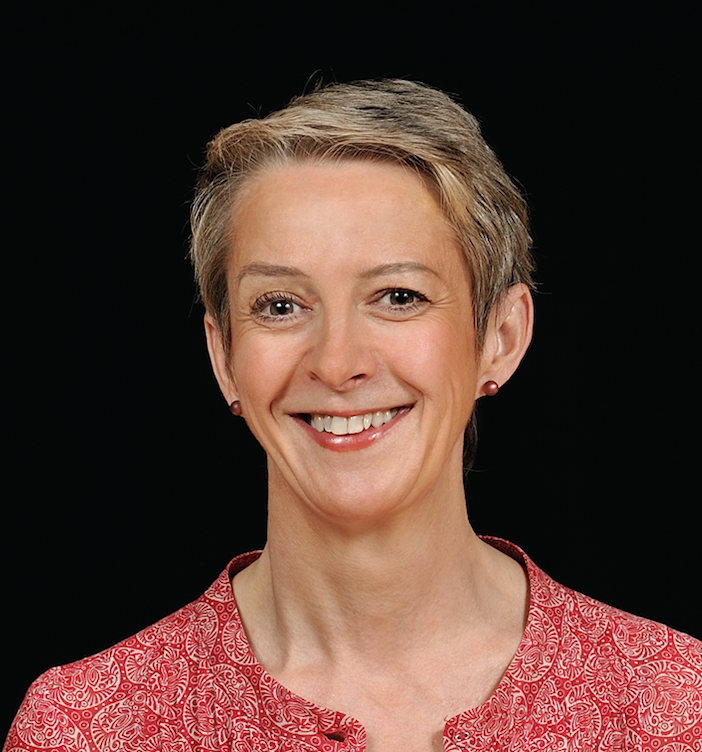 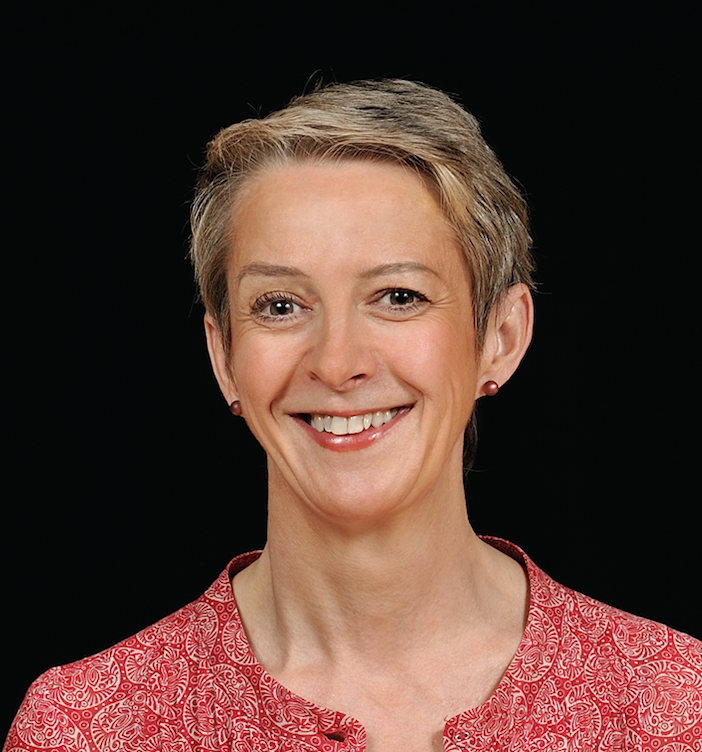 Maître de conférences associé en marketingResponsable pédagogique du Master Marketing des services et expérience client	annie.chanu@univ-lyon3.fr	iaelyon School of Management 
 	Université Jean Moulin 	6 cours Albert Thomas  BP 8242  69355 Lyon cedex 08Biographie / Résumé
Annie Chanu est professionnelle du marketing et de la communication depuis 35 ans. Elle conseille, accompagne les entreprises et les territoires, forme les professionnels et les étudiants de l’IAE de Lyon et au sein de sa structure de conseil Connivence depuis le début des années 2000. Elle travaille en réseau avec de nombreux partenaires (architectes, urbanistes, paysagistes, scénographes, designers, communicants, juristes, financiers, spécialistes d’étude de marché…), tant pour l’IAE que pour Connivence. Elle fait bénéficier de son expertise aussi bien le monde de l’enseignement et de la recherche, de la formation continue, que celui des entreprises et des collectivités.
Elle est en veille permanente et se forme régulièrement tant sur les enjeux du design, du marketing expérientiel, que ceux du numérique et les approches innovantes (Stratégie Océan Bleue, design thinking…)FONCTIONSResponsable pédagogique du Master Marketing des services et expérience client depuis 2014 et du parcours certifiant Formation Continue Manager de l’expérience touristiqueMaître de conférence associée IAE Lyon depuis 2005Consultante indépendante au sein de la SARL Connivence, spécialisée en marketing et management des services, tourisme et loisirs, territoire depuis 2001Gérante de la maison d’hôtes Lili Paradis www.lili-paradis.fr depuis 2018TITRES ET DIPLOMESLauréate de l’Institut d’Études Politiques de Paris - 1988Série Études du DESS Études et Stratégie marketing de l’IEP de Paris - 1989DOMAINES D'ENSEIGNEMENTMarketing, communicationMarketing des services, design de serviceManagement de l’identitéMarketing du tourisme et des loisirsMarketing expérientielMarketing des destinations touristiquesMarketing et management territorialCENTRES D'INTERETS ACTUELS DE RECHERCHEMarketing et management des services. Innovation et créativité dans les servicesL’identité au cœur des problématiques de marketing des servicesMarketing territorial et marque de territoireMarketing du tourisme et des loisirs, tourisme durableMarketing expérientiel, expérience clientCENTRE OU EQUIPE DE RECHERCHE Pôle marketing du centre MagellanASSOCIATIONS ACADEMIQUES : Participation au magazine Pop’Sciences de l’Université de LyonCOMITES DE LECTURE / COMITES EDITORIAUXLectrice pour la Revue Française du Marketing et ponctuelle pour la Revue Théoros (Canada)LANGUES ETRANGERES PARLEESAnglais courantAllemand niveau scolaireSEJOURS PROFESSIONNELS A L’ETRANGERMission sur la marque Maroc pour l’ONMT en 2017-2018Mission de conseil, accompagnement et formation des professionnels de la région de Saint-Louis au Sénégal en 2005 et 2007INTERVENTIONS AUPRES D’ENTREPRISES, D’INSTITUTIONS ET D’ORGANSIATIONS PROFESSIONNELLES OU ASSOCIATIVES Gérante et consultante de Connivence depuis 2001, une dizaine de missions réalisées chaque année : études stratégique, études de faisabilité, accompagnement, formation…Gérante de la maison d’hôtes Lili Paradis à Saint-Savin (38) par Connivence en 2018TRAITS MARQUANTS DU PASSE PROFESSIONNEL1989 – 1992	Directeur de publicité au sein du groupe de publicité extérieure, Dauphin.1992 – 1995 	Directeur marketing Courte Paille, Pizza Del Arte, L’Écluse – groupe ACCOR.1995 – 2000 	Responsable marketing Accor Autoroutes – groupe ACCOR, puis responsable innovation et développement Eliance – groupe ELIOR.PRODUCTION ACADEMIQUEAutres productions académiques Participation au Web-documentaire Avenir du tourisme en Auvergne Rhône-Alpes dans le cadre du projet www.futourisme.fr – février 2023Participation au n°8 du magazine Pop’sciences – Université de Lyon, article « Prêts pour la décroissance touristique ? » – juin 2021
PRODUCTION DESTINEE AU MONDE SOCIO-ECONOMIQUEArticles publiés dans des revues professionnellesParticipation au dossier Comment réinventer le tourisme en 2022 de la Revue Espaces – janvier 2022 Article « Prêts pour la décroissance touristique ? »Interventions significatives dans les médiasInterview sur les Ateliers design innovation services, à propos de formations au tourisme d’affaires – revue Ours - janvier 2023Conférence de presse Certificat Manager de l’expérience touristique et divers interviews sur l’expérience touristique dans les campings – OT 2018-2019Interventions dans des événements professionnels (séminaires, conférences…)Animation des travaux sur l’économie circulaire de Domocité (labo innovation de l’ameublement) – juillet 2021Participation annuelle aux Sommets du Tourisme région AURAIntervention à l’AG des Gîtes de France Savoie « pourquoi et comment tenir la promesse d’une expérience inoubliable ? » en 2019, sur le tourisme expérientiel pour la région Occitanie en 2017Animation régulière de formation, rencontre, colloque autour du marketing territorial pour Aradel, (Association des développeurs économiques de la région Rhône-Alpes), les Rencontres Nationales de l’Economie Territoriale en 2014Animation d’un séminaire sur la communication digitale pour les Caisses d’Assurance maladie Auvergne – Rhône-Alpes en 2015Membre du Comité de sélection des Trophées du Tourisme Responsable de voyagesncf.com de 2008 à 2012, nombreuses interventions sur le tourisme durablePRODUCTION PEDAGOGIQUEÉtudes de casCas territorial : territoire en transition Communauté de Communes Dombes Saône Vallée 2022, marque ONLYLYONCas tourisme : Biscope/Terra Botanica, Huttopia / hôtellerie de plein air, Mama Shelter, Backpacker et hybridation des conceptsCas destination touristique : Brive-la-Gaillarde, Baie de Somme, tourisme de bien-être, Parcs Naturels Régionaux, utopie ou destination touristique ?Cas niveau licence et M1 Duluxe Valentine, Mars, IWatch, Hollywood, MenskinCréation, animation et coordination des Ateliers Innovation Design Services pour le M2 MSECProposition d’étude de cas réelles aux étudiants du M2 MSEC en partenariat avec des entreprises partenaires et entreprises incubées à la Manufactory Lyon 3Participation des étudiants MSEC au challenge national Nature & Découverte en 2021, remporté par une équipe du master MSECSITE WEB ET RESEAUX SOCIAUXSite professionnel : www.connivenceconseil.com, www.lili-paradis.fr Linkedin : annie chanuFacebook : annie chanu, lili paradisInstagram : lili_paradis_gite